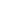 Mandato per addebito diretto SEPA CoreMandato per addebito diretto SEPA CoreMandato per addebito diretto SEPA CoreMandato per addebito diretto SEPA CoreMandato per addebito diretto SEPA CoreMandato per addebito diretto SEPA CoreMandato per addebito diretto SEPA CoreMandato per addebito diretto SEPA CoreMandato per addebito diretto SEPA CoreMandato per addebito diretto SEPA CoreMandato per addebito diretto SEPA CoreMandato per addebito diretto SEPA CoreMandato per addebito diretto SEPA CoreMandato per addebito diretto SEPA CoreMandato per addebito diretto SEPA CoreMandato per addebito diretto SEPA CoreMandato per addebito diretto SEPA CoreMandato per addebito diretto SEPA CoreMandato per addebito diretto SEPA CoreMandato per addebito diretto SEPA CoreMandato per addebito diretto SEPA CoreMandato per addebito diretto SEPA CoreMandato per addebito diretto SEPA CoreMandato per addebito diretto SEPA CoreMandato per addebito diretto SEPA CoreMandato per addebito diretto SEPA CoreMandato per addebito diretto SEPA CoreMandato per addebito diretto SEPA Core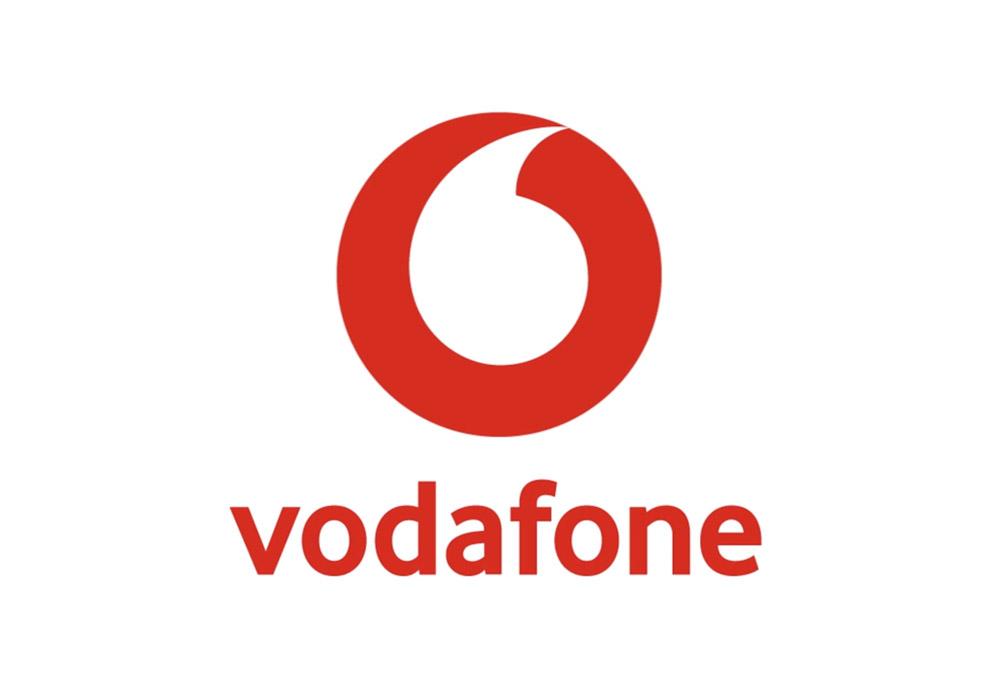 Riferimento del mandato (da indicare a cura del Creditore)Riferimento del mandato (da indicare a cura del Creditore)Riferimento del mandato (da indicare a cura del Creditore)Riferimento del mandato (da indicare a cura del Creditore)Riferimento del mandato (da indicare a cura del Creditore)Riferimento del mandato (da indicare a cura del Creditore)Riferimento del mandato (da indicare a cura del Creditore)Riferimento del mandato (da indicare a cura del Creditore)Riferimento del mandato (da indicare a cura del Creditore)Riferimento del mandato (da indicare a cura del Creditore)Riferimento del mandato (da indicare a cura del Creditore)Riferimento del mandato (da indicare a cura del Creditore)Riferimento del mandato (da indicare a cura del Creditore)Riferimento del mandato (da indicare a cura del Creditore)Riferimento del mandato (da indicare a cura del Creditore)Riferimento del mandato (da indicare a cura del Creditore)Riferimento del mandato (da indicare a cura del Creditore)Riferimento del mandato (da indicare a cura del Creditore)Riferimento del mandato (da indicare a cura del Creditore)Riferimento del mandato (da indicare a cura del Creditore)Riferimento del mandato (da indicare a cura del Creditore)Riferimento del mandato (da indicare a cura del Creditore)Riferimento del mandato (da indicare a cura del Creditore)Riferimento del mandato (da indicare a cura del Creditore)Riferimento del mandato (da indicare a cura del Creditore)Riferimento del mandato (da indicare a cura del Creditore)Riferimento del mandato (da indicare a cura del Creditore)Riferimento del mandato (da indicare a cura del Creditore)Riferimento del mandato (da indicare a cura del Creditore)Riferimento del mandato (da indicare a cura del Creditore)Riferimento del mandato (da indicare a cura del Creditore)Riferimento del mandato (da indicare a cura del Creditore)Riferimento del mandato (da indicare a cura del Creditore)Riferimento del mandato (da indicare a cura del Creditore)Riferimento del mandato (da indicare a cura del Creditore)Riferimento del mandato (da indicare a cura del Creditore)Riferimento del mandato (da indicare a cura del Creditore)Con la sottoscrizione del presente mandato il Debitore:autorizza il Creditore a disporre l’addebito del conto indicato nella sezione sottostante;autorizza la Banca del Debitore ad eseguire l’addebito conformemente alle disposizioni impartite dal Creditore. I campi contrassegnati con asterisco (*) sono obbligatori.Con la sottoscrizione del presente mandato il Debitore:autorizza il Creditore a disporre l’addebito del conto indicato nella sezione sottostante;autorizza la Banca del Debitore ad eseguire l’addebito conformemente alle disposizioni impartite dal Creditore. I campi contrassegnati con asterisco (*) sono obbligatori.Con la sottoscrizione del presente mandato il Debitore:autorizza il Creditore a disporre l’addebito del conto indicato nella sezione sottostante;autorizza la Banca del Debitore ad eseguire l’addebito conformemente alle disposizioni impartite dal Creditore. I campi contrassegnati con asterisco (*) sono obbligatori.Con la sottoscrizione del presente mandato il Debitore:autorizza il Creditore a disporre l’addebito del conto indicato nella sezione sottostante;autorizza la Banca del Debitore ad eseguire l’addebito conformemente alle disposizioni impartite dal Creditore. I campi contrassegnati con asterisco (*) sono obbligatori.Con la sottoscrizione del presente mandato il Debitore:autorizza il Creditore a disporre l’addebito del conto indicato nella sezione sottostante;autorizza la Banca del Debitore ad eseguire l’addebito conformemente alle disposizioni impartite dal Creditore. I campi contrassegnati con asterisco (*) sono obbligatori.Con la sottoscrizione del presente mandato il Debitore:autorizza il Creditore a disporre l’addebito del conto indicato nella sezione sottostante;autorizza la Banca del Debitore ad eseguire l’addebito conformemente alle disposizioni impartite dal Creditore. I campi contrassegnati con asterisco (*) sono obbligatori.Con la sottoscrizione del presente mandato il Debitore:autorizza il Creditore a disporre l’addebito del conto indicato nella sezione sottostante;autorizza la Banca del Debitore ad eseguire l’addebito conformemente alle disposizioni impartite dal Creditore. I campi contrassegnati con asterisco (*) sono obbligatori.Con la sottoscrizione del presente mandato il Debitore:autorizza il Creditore a disporre l’addebito del conto indicato nella sezione sottostante;autorizza la Banca del Debitore ad eseguire l’addebito conformemente alle disposizioni impartite dal Creditore. I campi contrassegnati con asterisco (*) sono obbligatori.Con la sottoscrizione del presente mandato il Debitore:autorizza il Creditore a disporre l’addebito del conto indicato nella sezione sottostante;autorizza la Banca del Debitore ad eseguire l’addebito conformemente alle disposizioni impartite dal Creditore. I campi contrassegnati con asterisco (*) sono obbligatori.Con la sottoscrizione del presente mandato il Debitore:autorizza il Creditore a disporre l’addebito del conto indicato nella sezione sottostante;autorizza la Banca del Debitore ad eseguire l’addebito conformemente alle disposizioni impartite dal Creditore. I campi contrassegnati con asterisco (*) sono obbligatori.Con la sottoscrizione del presente mandato il Debitore:autorizza il Creditore a disporre l’addebito del conto indicato nella sezione sottostante;autorizza la Banca del Debitore ad eseguire l’addebito conformemente alle disposizioni impartite dal Creditore. I campi contrassegnati con asterisco (*) sono obbligatori.Con la sottoscrizione del presente mandato il Debitore:autorizza il Creditore a disporre l’addebito del conto indicato nella sezione sottostante;autorizza la Banca del Debitore ad eseguire l’addebito conformemente alle disposizioni impartite dal Creditore. I campi contrassegnati con asterisco (*) sono obbligatori.Con la sottoscrizione del presente mandato il Debitore:autorizza il Creditore a disporre l’addebito del conto indicato nella sezione sottostante;autorizza la Banca del Debitore ad eseguire l’addebito conformemente alle disposizioni impartite dal Creditore. I campi contrassegnati con asterisco (*) sono obbligatori.Con la sottoscrizione del presente mandato il Debitore:autorizza il Creditore a disporre l’addebito del conto indicato nella sezione sottostante;autorizza la Banca del Debitore ad eseguire l’addebito conformemente alle disposizioni impartite dal Creditore. I campi contrassegnati con asterisco (*) sono obbligatori.Con la sottoscrizione del presente mandato il Debitore:autorizza il Creditore a disporre l’addebito del conto indicato nella sezione sottostante;autorizza la Banca del Debitore ad eseguire l’addebito conformemente alle disposizioni impartite dal Creditore. I campi contrassegnati con asterisco (*) sono obbligatori.Con la sottoscrizione del presente mandato il Debitore:autorizza il Creditore a disporre l’addebito del conto indicato nella sezione sottostante;autorizza la Banca del Debitore ad eseguire l’addebito conformemente alle disposizioni impartite dal Creditore. I campi contrassegnati con asterisco (*) sono obbligatori.Con la sottoscrizione del presente mandato il Debitore:autorizza il Creditore a disporre l’addebito del conto indicato nella sezione sottostante;autorizza la Banca del Debitore ad eseguire l’addebito conformemente alle disposizioni impartite dal Creditore. I campi contrassegnati con asterisco (*) sono obbligatori.Con la sottoscrizione del presente mandato il Debitore:autorizza il Creditore a disporre l’addebito del conto indicato nella sezione sottostante;autorizza la Banca del Debitore ad eseguire l’addebito conformemente alle disposizioni impartite dal Creditore. I campi contrassegnati con asterisco (*) sono obbligatori.Con la sottoscrizione del presente mandato il Debitore:autorizza il Creditore a disporre l’addebito del conto indicato nella sezione sottostante;autorizza la Banca del Debitore ad eseguire l’addebito conformemente alle disposizioni impartite dal Creditore. I campi contrassegnati con asterisco (*) sono obbligatori.Con la sottoscrizione del presente mandato il Debitore:autorizza il Creditore a disporre l’addebito del conto indicato nella sezione sottostante;autorizza la Banca del Debitore ad eseguire l’addebito conformemente alle disposizioni impartite dal Creditore. I campi contrassegnati con asterisco (*) sono obbligatori.Con la sottoscrizione del presente mandato il Debitore:autorizza il Creditore a disporre l’addebito del conto indicato nella sezione sottostante;autorizza la Banca del Debitore ad eseguire l’addebito conformemente alle disposizioni impartite dal Creditore. I campi contrassegnati con asterisco (*) sono obbligatori.Con la sottoscrizione del presente mandato il Debitore:autorizza il Creditore a disporre l’addebito del conto indicato nella sezione sottostante;autorizza la Banca del Debitore ad eseguire l’addebito conformemente alle disposizioni impartite dal Creditore. I campi contrassegnati con asterisco (*) sono obbligatori.Con la sottoscrizione del presente mandato il Debitore:autorizza il Creditore a disporre l’addebito del conto indicato nella sezione sottostante;autorizza la Banca del Debitore ad eseguire l’addebito conformemente alle disposizioni impartite dal Creditore. I campi contrassegnati con asterisco (*) sono obbligatori.Con la sottoscrizione del presente mandato il Debitore:autorizza il Creditore a disporre l’addebito del conto indicato nella sezione sottostante;autorizza la Banca del Debitore ad eseguire l’addebito conformemente alle disposizioni impartite dal Creditore. I campi contrassegnati con asterisco (*) sono obbligatori.Con la sottoscrizione del presente mandato il Debitore:autorizza il Creditore a disporre l’addebito del conto indicato nella sezione sottostante;autorizza la Banca del Debitore ad eseguire l’addebito conformemente alle disposizioni impartite dal Creditore. I campi contrassegnati con asterisco (*) sono obbligatori.Con la sottoscrizione del presente mandato il Debitore:autorizza il Creditore a disporre l’addebito del conto indicato nella sezione sottostante;autorizza la Banca del Debitore ad eseguire l’addebito conformemente alle disposizioni impartite dal Creditore. I campi contrassegnati con asterisco (*) sono obbligatori.Con la sottoscrizione del presente mandato il Debitore:autorizza il Creditore a disporre l’addebito del conto indicato nella sezione sottostante;autorizza la Banca del Debitore ad eseguire l’addebito conformemente alle disposizioni impartite dal Creditore. I campi contrassegnati con asterisco (*) sono obbligatori.Con la sottoscrizione del presente mandato il Debitore:autorizza il Creditore a disporre l’addebito del conto indicato nella sezione sottostante;autorizza la Banca del Debitore ad eseguire l’addebito conformemente alle disposizioni impartite dal Creditore. I campi contrassegnati con asterisco (*) sono obbligatori.Con la sottoscrizione del presente mandato il Debitore:autorizza il Creditore a disporre l’addebito del conto indicato nella sezione sottostante;autorizza la Banca del Debitore ad eseguire l’addebito conformemente alle disposizioni impartite dal Creditore. I campi contrassegnati con asterisco (*) sono obbligatori.Con la sottoscrizione del presente mandato il Debitore:autorizza il Creditore a disporre l’addebito del conto indicato nella sezione sottostante;autorizza la Banca del Debitore ad eseguire l’addebito conformemente alle disposizioni impartite dal Creditore. I campi contrassegnati con asterisco (*) sono obbligatori.Con la sottoscrizione del presente mandato il Debitore:autorizza il Creditore a disporre l’addebito del conto indicato nella sezione sottostante;autorizza la Banca del Debitore ad eseguire l’addebito conformemente alle disposizioni impartite dal Creditore. I campi contrassegnati con asterisco (*) sono obbligatori.Con la sottoscrizione del presente mandato il Debitore:autorizza il Creditore a disporre l’addebito del conto indicato nella sezione sottostante;autorizza la Banca del Debitore ad eseguire l’addebito conformemente alle disposizioni impartite dal Creditore. I campi contrassegnati con asterisco (*) sono obbligatori.Con la sottoscrizione del presente mandato il Debitore:autorizza il Creditore a disporre l’addebito del conto indicato nella sezione sottostante;autorizza la Banca del Debitore ad eseguire l’addebito conformemente alle disposizioni impartite dal Creditore. I campi contrassegnati con asterisco (*) sono obbligatori.Con la sottoscrizione del presente mandato il Debitore:autorizza il Creditore a disporre l’addebito del conto indicato nella sezione sottostante;autorizza la Banca del Debitore ad eseguire l’addebito conformemente alle disposizioni impartite dal Creditore. I campi contrassegnati con asterisco (*) sono obbligatori.Con la sottoscrizione del presente mandato il Debitore:autorizza il Creditore a disporre l’addebito del conto indicato nella sezione sottostante;autorizza la Banca del Debitore ad eseguire l’addebito conformemente alle disposizioni impartite dal Creditore. I campi contrassegnati con asterisco (*) sono obbligatori.Con la sottoscrizione del presente mandato il Debitore:autorizza il Creditore a disporre l’addebito del conto indicato nella sezione sottostante;autorizza la Banca del Debitore ad eseguire l’addebito conformemente alle disposizioni impartite dal Creditore. I campi contrassegnati con asterisco (*) sono obbligatori.Con la sottoscrizione del presente mandato il Debitore:autorizza il Creditore a disporre l’addebito del conto indicato nella sezione sottostante;autorizza la Banca del Debitore ad eseguire l’addebito conformemente alle disposizioni impartite dal Creditore. I campi contrassegnati con asterisco (*) sono obbligatori.Dati relativi al DebitoreNome e Cognome /Rag. Sociale*	 	Nome del/i Debitore/iIndirizzo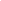 Via e N° civico	Codice postale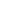 Località	PaeseCod. Fiscale/Part.IVA*	 	Cod. Fiscale / Part. IVA del DebitoreIBAN*IBAN del titolare del conto correnteDati relativi al DebitoreNome e Cognome /Rag. Sociale*	 	Nome del/i Debitore/iIndirizzoVia e N° civico	Codice postaleLocalità	PaeseCod. Fiscale/Part.IVA*	 	Cod. Fiscale / Part. IVA del DebitoreIBAN*IBAN del titolare del conto correnteDati relativi al DebitoreNome e Cognome /Rag. Sociale*	 	Nome del/i Debitore/iIndirizzoVia e N° civico	Codice postaleLocalità	PaeseCod. Fiscale/Part.IVA*	 	Cod. Fiscale / Part. IVA del DebitoreIBAN*IBAN del titolare del conto correnteDati relativi al DebitoreNome e Cognome /Rag. Sociale*	 	Nome del/i Debitore/iIndirizzoVia e N° civico	Codice postaleLocalità	PaeseCod. Fiscale/Part.IVA*	 	Cod. Fiscale / Part. IVA del DebitoreIBAN*IBAN del titolare del conto correnteDati relativi al DebitoreNome e Cognome /Rag. Sociale*	 	Nome del/i Debitore/iIndirizzoVia e N° civico	Codice postaleLocalità	PaeseCod. Fiscale/Part.IVA*	 	Cod. Fiscale / Part. IVA del DebitoreIBAN*IBAN del titolare del conto correnteDati relativi al DebitoreNome e Cognome /Rag. Sociale*	 	Nome del/i Debitore/iIndirizzoVia e N° civico	Codice postaleLocalità	PaeseCod. Fiscale/Part.IVA*	 	Cod. Fiscale / Part. IVA del DebitoreIBAN*IBAN del titolare del conto correnteDati relativi al DebitoreNome e Cognome /Rag. Sociale*	 	Nome del/i Debitore/iIndirizzoVia e N° civico	Codice postaleLocalità	PaeseCod. Fiscale/Part.IVA*	 	Cod. Fiscale / Part. IVA del DebitoreIBAN*IBAN del titolare del conto correnteDati relativi al DebitoreNome e Cognome /Rag. Sociale*	 	Nome del/i Debitore/iIndirizzoVia e N° civico	Codice postaleLocalità	PaeseCod. Fiscale/Part.IVA*	 	Cod. Fiscale / Part. IVA del DebitoreIBAN*IBAN del titolare del conto correnteDati relativi al DebitoreNome e Cognome /Rag. Sociale*	 	Nome del/i Debitore/iIndirizzoVia e N° civico	Codice postaleLocalità	PaeseCod. Fiscale/Part.IVA*	 	Cod. Fiscale / Part. IVA del DebitoreIBAN*IBAN del titolare del conto correnteDati relativi al DebitoreNome e Cognome /Rag. Sociale*	 	Nome del/i Debitore/iIndirizzoVia e N° civico	Codice postaleLocalità	PaeseCod. Fiscale/Part.IVA*	 	Cod. Fiscale / Part. IVA del DebitoreIBAN*IBAN del titolare del conto correnteDati relativi al DebitoreNome e Cognome /Rag. Sociale*	 	Nome del/i Debitore/iIndirizzoVia e N° civico	Codice postaleLocalità	PaeseCod. Fiscale/Part.IVA*	 	Cod. Fiscale / Part. IVA del DebitoreIBAN*IBAN del titolare del conto correnteDati relativi al DebitoreNome e Cognome /Rag. Sociale*	 	Nome del/i Debitore/iIndirizzoVia e N° civico	Codice postaleLocalità	PaeseCod. Fiscale/Part.IVA*	 	Cod. Fiscale / Part. IVA del DebitoreIBAN*IBAN del titolare del conto correnteDati relativi al DebitoreNome e Cognome /Rag. Sociale*	 	Nome del/i Debitore/iIndirizzoVia e N° civico	Codice postaleLocalità	PaeseCod. Fiscale/Part.IVA*	 	Cod. Fiscale / Part. IVA del DebitoreIBAN*IBAN del titolare del conto correnteDati relativi al DebitoreNome e Cognome /Rag. Sociale*	 	Nome del/i Debitore/iIndirizzoVia e N° civico	Codice postaleLocalità	PaeseCod. Fiscale/Part.IVA*	 	Cod. Fiscale / Part. IVA del DebitoreIBAN*IBAN del titolare del conto correnteDati relativi al DebitoreNome e Cognome /Rag. Sociale*	 	Nome del/i Debitore/iIndirizzoVia e N° civico	Codice postaleLocalità	PaeseCod. Fiscale/Part.IVA*	 	Cod. Fiscale / Part. IVA del DebitoreIBAN*IBAN del titolare del conto correnteDati relativi al DebitoreNome e Cognome /Rag. Sociale*	 	Nome del/i Debitore/iIndirizzoVia e N° civico	Codice postaleLocalità	PaeseCod. Fiscale/Part.IVA*	 	Cod. Fiscale / Part. IVA del DebitoreIBAN*IBAN del titolare del conto correnteDati relativi al DebitoreNome e Cognome /Rag. Sociale*	 	Nome del/i Debitore/iIndirizzoVia e N° civico	Codice postaleLocalità	PaeseCod. Fiscale/Part.IVA*	 	Cod. Fiscale / Part. IVA del DebitoreIBAN*IBAN del titolare del conto correnteDati relativi al DebitoreNome e Cognome /Rag. Sociale*	 	Nome del/i Debitore/iIndirizzoVia e N° civico	Codice postaleLocalità	PaeseCod. Fiscale/Part.IVA*	 	Cod. Fiscale / Part. IVA del DebitoreIBAN*IBAN del titolare del conto correnteDati relativi al DebitoreNome e Cognome /Rag. Sociale*	 	Nome del/i Debitore/iIndirizzoVia e N° civico	Codice postaleLocalità	PaeseCod. Fiscale/Part.IVA*	 	Cod. Fiscale / Part. IVA del DebitoreIBAN*IBAN del titolare del conto correnteDati relativi al DebitoreNome e Cognome /Rag. Sociale*	 	Nome del/i Debitore/iIndirizzoVia e N° civico	Codice postaleLocalità	PaeseCod. Fiscale/Part.IVA*	 	Cod. Fiscale / Part. IVA del DebitoreIBAN*IBAN del titolare del conto correnteDati relativi al DebitoreNome e Cognome /Rag. Sociale*	 	Nome del/i Debitore/iIndirizzoVia e N° civico	Codice postaleLocalità	PaeseCod. Fiscale/Part.IVA*	 	Cod. Fiscale / Part. IVA del DebitoreIBAN*IBAN del titolare del conto correnteDati relativi al DebitoreNome e Cognome /Rag. Sociale*	 	Nome del/i Debitore/iIndirizzoVia e N° civico	Codice postaleLocalità	PaeseCod. Fiscale/Part.IVA*	 	Cod. Fiscale / Part. IVA del DebitoreIBAN*IBAN del titolare del conto correnteDati relativi al DebitoreNome e Cognome /Rag. Sociale*	 	Nome del/i Debitore/iIndirizzoVia e N° civico	Codice postaleLocalità	PaeseCod. Fiscale/Part.IVA*	 	Cod. Fiscale / Part. IVA del DebitoreIBAN*IBAN del titolare del conto correnteDati relativi al DebitoreNome e Cognome /Rag. Sociale*	 	Nome del/i Debitore/iIndirizzoVia e N° civico	Codice postaleLocalità	PaeseCod. Fiscale/Part.IVA*	 	Cod. Fiscale / Part. IVA del DebitoreIBAN*IBAN del titolare del conto correnteDati relativi al DebitoreNome e Cognome /Rag. Sociale*	 	Nome del/i Debitore/iIndirizzoVia e N° civico	Codice postaleLocalità	PaeseCod. Fiscale/Part.IVA*	 	Cod. Fiscale / Part. IVA del DebitoreIBAN*IBAN del titolare del conto correnteDati relativi al DebitoreNome e Cognome /Rag. Sociale*	 	Nome del/i Debitore/iIndirizzoVia e N° civico	Codice postaleLocalità	PaeseCod. Fiscale/Part.IVA*	 	Cod. Fiscale / Part. IVA del DebitoreIBAN*IBAN del titolare del conto correnteDati relativi al DebitoreNome e Cognome /Rag. Sociale*	 	Nome del/i Debitore/iIndirizzoVia e N° civico	Codice postaleLocalità	PaeseCod. Fiscale/Part.IVA*	 	Cod. Fiscale / Part. IVA del DebitoreIBAN*IBAN del titolare del conto correnteDati relativi al DebitoreNome e Cognome /Rag. Sociale*	 	Nome del/i Debitore/iIndirizzoVia e N° civico	Codice postaleLocalità	PaeseCod. Fiscale/Part.IVA*	 	Cod. Fiscale / Part. IVA del DebitoreIBAN*IBAN del titolare del conto correnteDati relativi al DebitoreNome e Cognome /Rag. Sociale*	 	Nome del/i Debitore/iIndirizzoVia e N° civico	Codice postaleLocalità	PaeseCod. Fiscale/Part.IVA*	 	Cod. Fiscale / Part. IVA del DebitoreIBAN*IBAN del titolare del conto correnteDati relativi al DebitoreNome e Cognome /Rag. Sociale*	 	Nome del/i Debitore/iIndirizzoVia e N° civico	Codice postaleLocalità	PaeseCod. Fiscale/Part.IVA*	 	Cod. Fiscale / Part. IVA del DebitoreIBAN*IBAN del titolare del conto correnteDati relativi al DebitoreNome e Cognome /Rag. Sociale*	 	Nome del/i Debitore/iIndirizzoVia e N° civico	Codice postaleLocalità	PaeseCod. Fiscale/Part.IVA*	 	Cod. Fiscale / Part. IVA del DebitoreIBAN*IBAN del titolare del conto correnteDati relativi al DebitoreNome e Cognome /Rag. Sociale*	 	Nome del/i Debitore/iIndirizzoVia e N° civico	Codice postaleLocalità	PaeseCod. Fiscale/Part.IVA*	 	Cod. Fiscale / Part. IVA del DebitoreIBAN*IBAN del titolare del conto correnteDati relativi al DebitoreNome e Cognome /Rag. Sociale*	 	Nome del/i Debitore/iIndirizzoVia e N° civico	Codice postaleLocalità	PaeseCod. Fiscale/Part.IVA*	 	Cod. Fiscale / Part. IVA del DebitoreIBAN*IBAN del titolare del conto correnteDati relativi al DebitoreNome e Cognome /Rag. Sociale*	 	Nome del/i Debitore/iIndirizzoVia e N° civico	Codice postaleLocalità	PaeseCod. Fiscale/Part.IVA*	 	Cod. Fiscale / Part. IVA del DebitoreIBAN*IBAN del titolare del conto correnteDati relativi al DebitoreNome e Cognome /Rag. Sociale*	 	Nome del/i Debitore/iIndirizzoVia e N° civico	Codice postaleLocalità	PaeseCod. Fiscale/Part.IVA*	 	Cod. Fiscale / Part. IVA del DebitoreIBAN*IBAN del titolare del conto correnteDati relativi al DebitoreNome e Cognome /Rag. Sociale*	 	Nome del/i Debitore/iIndirizzoVia e N° civico	Codice postaleLocalità	PaeseCod. Fiscale/Part.IVA*	 	Cod. Fiscale / Part. IVA del DebitoreIBAN*IBAN del titolare del conto correnteDati relativi al DebitoreNome e Cognome /Rag. Sociale*	 	Nome del/i Debitore/iIndirizzoVia e N° civico	Codice postaleLocalità	PaeseCod. Fiscale/Part.IVA*	 	Cod. Fiscale / Part. IVA del DebitoreIBAN*IBAN del titolare del conto correnteDati relativi al CreditoreRag. Sociale delCreditore*	 	Nome del CreditoreCod. Identificativo*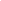 Codice identificativo del Creditore (Creditor Identifier)Sede Legale*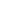 Via e N° civico	Codice postale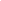 Località	PaeseDati relativi al CreditoreRag. Sociale delCreditore*	 	Nome del CreditoreCod. Identificativo*Codice identificativo del Creditore (Creditor Identifier)Sede Legale*Via e N° civico	Codice postaleLocalità	PaeseDati relativi al CreditoreRag. Sociale delCreditore*	 	Nome del CreditoreCod. Identificativo*Codice identificativo del Creditore (Creditor Identifier)Sede Legale*Via e N° civico	Codice postaleLocalità	PaeseDati relativi al CreditoreRag. Sociale delCreditore*	 	Nome del CreditoreCod. Identificativo*Codice identificativo del Creditore (Creditor Identifier)Sede Legale*Via e N° civico	Codice postaleLocalità	PaeseDati relativi al CreditoreRag. Sociale delCreditore*	 	Nome del CreditoreCod. Identificativo*Codice identificativo del Creditore (Creditor Identifier)Sede Legale*Via e N° civico	Codice postaleLocalità	PaeseDati relativi al CreditoreRag. Sociale delCreditore*	 	Nome del CreditoreCod. Identificativo*Codice identificativo del Creditore (Creditor Identifier)Sede Legale*Via e N° civico	Codice postaleLocalità	PaeseDati relativi al CreditoreRag. Sociale delCreditore*	 	Nome del CreditoreCod. Identificativo*Codice identificativo del Creditore (Creditor Identifier)Sede Legale*Via e N° civico	Codice postaleLocalità	PaeseDati relativi al CreditoreRag. Sociale delCreditore*	 	Nome del CreditoreCod. Identificativo*Codice identificativo del Creditore (Creditor Identifier)Sede Legale*Via e N° civico	Codice postaleLocalità	PaeseDati relativi al CreditoreRag. Sociale delCreditore*	 	Nome del CreditoreCod. Identificativo*Codice identificativo del Creditore (Creditor Identifier)Sede Legale*Via e N° civico	Codice postaleLocalità	PaeseDati relativi al CreditoreRag. Sociale delCreditore*	 	Nome del CreditoreCod. Identificativo*Codice identificativo del Creditore (Creditor Identifier)Sede Legale*Via e N° civico	Codice postaleLocalità	PaeseDati relativi al CreditoreRag. Sociale delCreditore*	 	Nome del CreditoreCod. Identificativo*Codice identificativo del Creditore (Creditor Identifier)Sede Legale*Via e N° civico	Codice postaleLocalità	PaeseDati relativi al CreditoreRag. Sociale delCreditore*	 	Nome del CreditoreCod. Identificativo*Codice identificativo del Creditore (Creditor Identifier)Sede Legale*Via e N° civico	Codice postaleLocalità	PaeseDati relativi al CreditoreRag. Sociale delCreditore*	 	Nome del CreditoreCod. Identificativo*Codice identificativo del Creditore (Creditor Identifier)Sede Legale*Via e N° civico	Codice postaleLocalità	PaeseDati relativi al CreditoreRag. Sociale delCreditore*	 	Nome del CreditoreCod. Identificativo*Codice identificativo del Creditore (Creditor Identifier)Sede Legale*Via e N° civico	Codice postaleLocalità	PaeseDati relativi al CreditoreRag. Sociale delCreditore*	 	Nome del CreditoreCod. Identificativo*Codice identificativo del Creditore (Creditor Identifier)Sede Legale*Via e N° civico	Codice postaleLocalità	PaeseDati relativi al CreditoreRag. Sociale delCreditore*	 	Nome del CreditoreCod. Identificativo*Codice identificativo del Creditore (Creditor Identifier)Sede Legale*Via e N° civico	Codice postaleLocalità	PaeseDati relativi al CreditoreRag. Sociale delCreditore*	 	Nome del CreditoreCod. Identificativo*Codice identificativo del Creditore (Creditor Identifier)Sede Legale*Via e N° civico	Codice postaleLocalità	PaeseDati relativi al CreditoreRag. Sociale delCreditore*	 	Nome del CreditoreCod. Identificativo*Codice identificativo del Creditore (Creditor Identifier)Sede Legale*Via e N° civico	Codice postaleLocalità	PaeseDati relativi al CreditoreRag. Sociale delCreditore*	 	Nome del CreditoreCod. Identificativo*Codice identificativo del Creditore (Creditor Identifier)Sede Legale*Via e N° civico	Codice postaleLocalità	PaeseDati relativi al CreditoreRag. Sociale delCreditore*	 	Nome del CreditoreCod. Identificativo*Codice identificativo del Creditore (Creditor Identifier)Sede Legale*Via e N° civico	Codice postaleLocalità	PaeseDati relativi al CreditoreRag. Sociale delCreditore*	 	Nome del CreditoreCod. Identificativo*Codice identificativo del Creditore (Creditor Identifier)Sede Legale*Via e N° civico	Codice postaleLocalità	PaeseDati relativi al CreditoreRag. Sociale delCreditore*	 	Nome del CreditoreCod. Identificativo*Codice identificativo del Creditore (Creditor Identifier)Sede Legale*Via e N° civico	Codice postaleLocalità	PaeseDati relativi al CreditoreRag. Sociale delCreditore*	 	Nome del CreditoreCod. Identificativo*Codice identificativo del Creditore (Creditor Identifier)Sede Legale*Via e N° civico	Codice postaleLocalità	PaeseDati relativi al CreditoreRag. Sociale delCreditore*	 	Nome del CreditoreCod. Identificativo*Codice identificativo del Creditore (Creditor Identifier)Sede Legale*Via e N° civico	Codice postaleLocalità	PaeseDati relativi al CreditoreRag. Sociale delCreditore*	 	Nome del CreditoreCod. Identificativo*Codice identificativo del Creditore (Creditor Identifier)Sede Legale*Via e N° civico	Codice postaleLocalità	PaeseDati relativi al CreditoreRag. Sociale delCreditore*	 	Nome del CreditoreCod. Identificativo*Codice identificativo del Creditore (Creditor Identifier)Sede Legale*Via e N° civico	Codice postaleLocalità	PaeseDati relativi al CreditoreRag. Sociale delCreditore*	 	Nome del CreditoreCod. Identificativo*Codice identificativo del Creditore (Creditor Identifier)Sede Legale*Via e N° civico	Codice postaleLocalità	PaeseDati relativi al CreditoreRag. Sociale delCreditore*	 	Nome del CreditoreCod. Identificativo*Codice identificativo del Creditore (Creditor Identifier)Sede Legale*Via e N° civico	Codice postaleLocalità	PaeseDati relativi al CreditoreRag. Sociale delCreditore*	 	Nome del CreditoreCod. Identificativo*Codice identificativo del Creditore (Creditor Identifier)Sede Legale*Via e N° civico	Codice postaleLocalità	PaeseDati relativi al CreditoreRag. Sociale delCreditore*	 	Nome del CreditoreCod. Identificativo*Codice identificativo del Creditore (Creditor Identifier)Sede Legale*Via e N° civico	Codice postaleLocalità	PaeseDati relativi al CreditoreRag. Sociale delCreditore*	 	Nome del CreditoreCod. Identificativo*Codice identificativo del Creditore (Creditor Identifier)Sede Legale*Via e N° civico	Codice postaleLocalità	PaeseDati relativi al CreditoreRag. Sociale delCreditore*	 	Nome del CreditoreCod. Identificativo*Codice identificativo del Creditore (Creditor Identifier)Sede Legale*Via e N° civico	Codice postaleLocalità	PaeseDati relativi al CreditoreRag. Sociale delCreditore*	 	Nome del CreditoreCod. Identificativo*Codice identificativo del Creditore (Creditor Identifier)Sede Legale*Via e N° civico	Codice postaleLocalità	PaeseDati relativi al CreditoreRag. Sociale delCreditore*	 	Nome del CreditoreCod. Identificativo*Codice identificativo del Creditore (Creditor Identifier)Sede Legale*Via e N° civico	Codice postaleLocalità	PaeseDati relativi al CreditoreRag. Sociale delCreditore*	 	Nome del CreditoreCod. Identificativo*Codice identificativo del Creditore (Creditor Identifier)Sede Legale*Via e N° civico	Codice postaleLocalità	PaeseDati relativi al CreditoreRag. Sociale delCreditore*	 	Nome del CreditoreCod. Identificativo*Codice identificativo del Creditore (Creditor Identifier)Sede Legale*Via e N° civico	Codice postaleLocalità	PaeseDati relativi al CreditoreRag. Sociale delCreditore*	 	Nome del CreditoreCod. Identificativo*Codice identificativo del Creditore (Creditor Identifier)Sede Legale*Via e N° civico	Codice postaleLocalità	PaeseDati relativi al Sottoscrittore (Da compilare obbligatoriamente nel caso in cui Sottoscrittore e Debitore non coincidano)Nome e Cognome	 	Cod. Fiscale	 	Dati relativi al Sottoscrittore (Da compilare obbligatoriamente nel caso in cui Sottoscrittore e Debitore non coincidano)Nome e Cognome	 	Cod. Fiscale	 	Dati relativi al Sottoscrittore (Da compilare obbligatoriamente nel caso in cui Sottoscrittore e Debitore non coincidano)Nome e Cognome	 	Cod. Fiscale	 	Dati relativi al Sottoscrittore (Da compilare obbligatoriamente nel caso in cui Sottoscrittore e Debitore non coincidano)Nome e Cognome	 	Cod. Fiscale	 	Dati relativi al Sottoscrittore (Da compilare obbligatoriamente nel caso in cui Sottoscrittore e Debitore non coincidano)Nome e Cognome	 	Cod. Fiscale	 	Dati relativi al Sottoscrittore (Da compilare obbligatoriamente nel caso in cui Sottoscrittore e Debitore non coincidano)Nome e Cognome	 	Cod. Fiscale	 	Dati relativi al Sottoscrittore (Da compilare obbligatoriamente nel caso in cui Sottoscrittore e Debitore non coincidano)Nome e Cognome	 	Cod. Fiscale	 	Dati relativi al Sottoscrittore (Da compilare obbligatoriamente nel caso in cui Sottoscrittore e Debitore non coincidano)Nome e Cognome	 	Cod. Fiscale	 	Dati relativi al Sottoscrittore (Da compilare obbligatoriamente nel caso in cui Sottoscrittore e Debitore non coincidano)Nome e Cognome	 	Cod. Fiscale	 	Dati relativi al Sottoscrittore (Da compilare obbligatoriamente nel caso in cui Sottoscrittore e Debitore non coincidano)Nome e Cognome	 	Cod. Fiscale	 	Dati relativi al Sottoscrittore (Da compilare obbligatoriamente nel caso in cui Sottoscrittore e Debitore non coincidano)Nome e Cognome	 	Cod. Fiscale	 	Dati relativi al Sottoscrittore (Da compilare obbligatoriamente nel caso in cui Sottoscrittore e Debitore non coincidano)Nome e Cognome	 	Cod. Fiscale	 	Dati relativi al Sottoscrittore (Da compilare obbligatoriamente nel caso in cui Sottoscrittore e Debitore non coincidano)Nome e Cognome	 	Cod. Fiscale	 	Dati relativi al Sottoscrittore (Da compilare obbligatoriamente nel caso in cui Sottoscrittore e Debitore non coincidano)Nome e Cognome	 	Cod. Fiscale	 	Dati relativi al Sottoscrittore (Da compilare obbligatoriamente nel caso in cui Sottoscrittore e Debitore non coincidano)Nome e Cognome	 	Cod. Fiscale	 	Dati relativi al Sottoscrittore (Da compilare obbligatoriamente nel caso in cui Sottoscrittore e Debitore non coincidano)Nome e Cognome	 	Cod. Fiscale	 	Dati relativi al Sottoscrittore (Da compilare obbligatoriamente nel caso in cui Sottoscrittore e Debitore non coincidano)Nome e Cognome	 	Cod. Fiscale	 	Dati relativi al Sottoscrittore (Da compilare obbligatoriamente nel caso in cui Sottoscrittore e Debitore non coincidano)Nome e Cognome	 	Cod. Fiscale	 	Dati relativi al Sottoscrittore (Da compilare obbligatoriamente nel caso in cui Sottoscrittore e Debitore non coincidano)Nome e Cognome	 	Cod. Fiscale	 	Dati relativi al Sottoscrittore (Da compilare obbligatoriamente nel caso in cui Sottoscrittore e Debitore non coincidano)Nome e Cognome	 	Cod. Fiscale	 	Dati relativi al Sottoscrittore (Da compilare obbligatoriamente nel caso in cui Sottoscrittore e Debitore non coincidano)Nome e Cognome	 	Cod. Fiscale	 	Dati relativi al Sottoscrittore (Da compilare obbligatoriamente nel caso in cui Sottoscrittore e Debitore non coincidano)Nome e Cognome	 	Cod. Fiscale	 	Dati relativi al Sottoscrittore (Da compilare obbligatoriamente nel caso in cui Sottoscrittore e Debitore non coincidano)Nome e Cognome	 	Cod. Fiscale	 	Dati relativi al Sottoscrittore (Da compilare obbligatoriamente nel caso in cui Sottoscrittore e Debitore non coincidano)Nome e Cognome	 	Cod. Fiscale	 	Dati relativi al Sottoscrittore (Da compilare obbligatoriamente nel caso in cui Sottoscrittore e Debitore non coincidano)Nome e Cognome	 	Cod. Fiscale	 	Dati relativi al Sottoscrittore (Da compilare obbligatoriamente nel caso in cui Sottoscrittore e Debitore non coincidano)Nome e Cognome	 	Cod. Fiscale	 	Dati relativi al Sottoscrittore (Da compilare obbligatoriamente nel caso in cui Sottoscrittore e Debitore non coincidano)Nome e Cognome	 	Cod. Fiscale	 	Dati relativi al Sottoscrittore (Da compilare obbligatoriamente nel caso in cui Sottoscrittore e Debitore non coincidano)Nome e Cognome	 	Cod. Fiscale	 	Dati relativi al Sottoscrittore (Da compilare obbligatoriamente nel caso in cui Sottoscrittore e Debitore non coincidano)Nome e Cognome	 	Cod. Fiscale	 	Dati relativi al Sottoscrittore (Da compilare obbligatoriamente nel caso in cui Sottoscrittore e Debitore non coincidano)Nome e Cognome	 	Cod. Fiscale	 	Dati relativi al Sottoscrittore (Da compilare obbligatoriamente nel caso in cui Sottoscrittore e Debitore non coincidano)Nome e Cognome	 	Cod. Fiscale	 	Dati relativi al Sottoscrittore (Da compilare obbligatoriamente nel caso in cui Sottoscrittore e Debitore non coincidano)Nome e Cognome	 	Cod. Fiscale	 	Dati relativi al Sottoscrittore (Da compilare obbligatoriamente nel caso in cui Sottoscrittore e Debitore non coincidano)Nome e Cognome	 	Cod. Fiscale	 	Dati relativi al Sottoscrittore (Da compilare obbligatoriamente nel caso in cui Sottoscrittore e Debitore non coincidano)Nome e Cognome	 	Cod. Fiscale	 	Dati relativi al Sottoscrittore (Da compilare obbligatoriamente nel caso in cui Sottoscrittore e Debitore non coincidano)Nome e Cognome	 	Cod. Fiscale	 	Dati relativi al Sottoscrittore (Da compilare obbligatoriamente nel caso in cui Sottoscrittore e Debitore non coincidano)Nome e Cognome	 	Cod. Fiscale	 	Dati relativi al Sottoscrittore (Da compilare obbligatoriamente nel caso in cui Sottoscrittore e Debitore non coincidano)Nome e Cognome	 	Cod. Fiscale	 	Tipologia di pagamento*	∙	Ricorrente	∙	Singolo addebitoTipologia di pagamento*	∙	Ricorrente	∙	Singolo addebitoTipologia di pagamento*	∙	Ricorrente	∙	Singolo addebitoTipologia di pagamento*	∙	Ricorrente	∙	Singolo addebitoTipologia di pagamento*	∙	Ricorrente	∙	Singolo addebitoTipologia di pagamento*	∙	Ricorrente	∙	Singolo addebitoTipologia di pagamento*	∙	Ricorrente	∙	Singolo addebitoTipologia di pagamento*	∙	Ricorrente	∙	Singolo addebitoTipologia di pagamento*	∙	Ricorrente	∙	Singolo addebitoTipologia di pagamento*	∙	Ricorrente	∙	Singolo addebitoTipologia di pagamento*	∙	Ricorrente	∙	Singolo addebitoTipologia di pagamento*	∙	Ricorrente	∙	Singolo addebitoTipologia di pagamento*	∙	Ricorrente	∙	Singolo addebitoTipologia di pagamento*	∙	Ricorrente	∙	Singolo addebitoTipologia di pagamento*	∙	Ricorrente	∙	Singolo addebitoTipologia di pagamento*	∙	Ricorrente	∙	Singolo addebitoTipologia di pagamento*	∙	Ricorrente	∙	Singolo addebitoTipologia di pagamento*	∙	Ricorrente	∙	Singolo addebitoTipologia di pagamento*	∙	Ricorrente	∙	Singolo addebitoTipologia di pagamento*	∙	Ricorrente	∙	Singolo addebitoTipologia di pagamento*	∙	Ricorrente	∙	Singolo addebitoTipologia di pagamento*	∙	Ricorrente	∙	Singolo addebitoTipologia di pagamento*	∙	Ricorrente	∙	Singolo addebitoTipologia di pagamento*	∙	Ricorrente	∙	Singolo addebitoTipologia di pagamento*	∙	Ricorrente	∙	Singolo addebitoTipologia di pagamento*	∙	Ricorrente	∙	Singolo addebitoTipologia di pagamento*	∙	Ricorrente	∙	Singolo addebitoTipologia di pagamento*	∙	Ricorrente	∙	Singolo addebitoTipologia di pagamento*	∙	Ricorrente	∙	Singolo addebitoTipologia di pagamento*	∙	Ricorrente	∙	Singolo addebitoTipologia di pagamento*	∙	Ricorrente	∙	Singolo addebitoTipologia di pagamento*	∙	Ricorrente	∙	Singolo addebitoTipologia di pagamento*	∙	Ricorrente	∙	Singolo addebitoTipologia di pagamento*	∙	Ricorrente	∙	Singolo addebitoTipologia di pagamento*	∙	Ricorrente	∙	Singolo addebitoTipologia di pagamento*	∙	Ricorrente	∙	Singolo addebitoTipologia di pagamento*	∙	Ricorrente	∙	Singolo addebitoIl rapporto con la Banca è regolato dal contratto stipulato dal Debitore con la Banca stessa. Il sottoscritto Debitore ha diritto di ottenere il rimborso dalla propria Banca secondo quanto previsto nel suddetto contratto; eventuali richieste di rimborso devono essere presentate entro e non oltre 8 settimane a decorrere dalla data di addebito in conto. 	,   	Luogo	Data di sottoscrizione*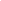 *Firma/eNota: I diritti del sottoscrittore del presente mandato sono indicati nella documentazione ottenibile dalla propria Banca.Il rapporto con la Banca è regolato dal contratto stipulato dal Debitore con la Banca stessa. Il sottoscritto Debitore ha diritto di ottenere il rimborso dalla propria Banca secondo quanto previsto nel suddetto contratto; eventuali richieste di rimborso devono essere presentate entro e non oltre 8 settimane a decorrere dalla data di addebito in conto. 	,   	Luogo	Data di sottoscrizione**Firma/eNota: I diritti del sottoscrittore del presente mandato sono indicati nella documentazione ottenibile dalla propria Banca.Il rapporto con la Banca è regolato dal contratto stipulato dal Debitore con la Banca stessa. Il sottoscritto Debitore ha diritto di ottenere il rimborso dalla propria Banca secondo quanto previsto nel suddetto contratto; eventuali richieste di rimborso devono essere presentate entro e non oltre 8 settimane a decorrere dalla data di addebito in conto. 	,   	Luogo	Data di sottoscrizione**Firma/eNota: I diritti del sottoscrittore del presente mandato sono indicati nella documentazione ottenibile dalla propria Banca.Il rapporto con la Banca è regolato dal contratto stipulato dal Debitore con la Banca stessa. Il sottoscritto Debitore ha diritto di ottenere il rimborso dalla propria Banca secondo quanto previsto nel suddetto contratto; eventuali richieste di rimborso devono essere presentate entro e non oltre 8 settimane a decorrere dalla data di addebito in conto. 	,   	Luogo	Data di sottoscrizione**Firma/eNota: I diritti del sottoscrittore del presente mandato sono indicati nella documentazione ottenibile dalla propria Banca.Il rapporto con la Banca è regolato dal contratto stipulato dal Debitore con la Banca stessa. Il sottoscritto Debitore ha diritto di ottenere il rimborso dalla propria Banca secondo quanto previsto nel suddetto contratto; eventuali richieste di rimborso devono essere presentate entro e non oltre 8 settimane a decorrere dalla data di addebito in conto. 	,   	Luogo	Data di sottoscrizione**Firma/eNota: I diritti del sottoscrittore del presente mandato sono indicati nella documentazione ottenibile dalla propria Banca.Il rapporto con la Banca è regolato dal contratto stipulato dal Debitore con la Banca stessa. Il sottoscritto Debitore ha diritto di ottenere il rimborso dalla propria Banca secondo quanto previsto nel suddetto contratto; eventuali richieste di rimborso devono essere presentate entro e non oltre 8 settimane a decorrere dalla data di addebito in conto. 	,   	Luogo	Data di sottoscrizione**Firma/eNota: I diritti del sottoscrittore del presente mandato sono indicati nella documentazione ottenibile dalla propria Banca.Il rapporto con la Banca è regolato dal contratto stipulato dal Debitore con la Banca stessa. Il sottoscritto Debitore ha diritto di ottenere il rimborso dalla propria Banca secondo quanto previsto nel suddetto contratto; eventuali richieste di rimborso devono essere presentate entro e non oltre 8 settimane a decorrere dalla data di addebito in conto. 	,   	Luogo	Data di sottoscrizione**Firma/eNota: I diritti del sottoscrittore del presente mandato sono indicati nella documentazione ottenibile dalla propria Banca.Il rapporto con la Banca è regolato dal contratto stipulato dal Debitore con la Banca stessa. Il sottoscritto Debitore ha diritto di ottenere il rimborso dalla propria Banca secondo quanto previsto nel suddetto contratto; eventuali richieste di rimborso devono essere presentate entro e non oltre 8 settimane a decorrere dalla data di addebito in conto. 	,   	Luogo	Data di sottoscrizione**Firma/eNota: I diritti del sottoscrittore del presente mandato sono indicati nella documentazione ottenibile dalla propria Banca.Il rapporto con la Banca è regolato dal contratto stipulato dal Debitore con la Banca stessa. Il sottoscritto Debitore ha diritto di ottenere il rimborso dalla propria Banca secondo quanto previsto nel suddetto contratto; eventuali richieste di rimborso devono essere presentate entro e non oltre 8 settimane a decorrere dalla data di addebito in conto. 	,   	Luogo	Data di sottoscrizione**Firma/eNota: I diritti del sottoscrittore del presente mandato sono indicati nella documentazione ottenibile dalla propria Banca.Il rapporto con la Banca è regolato dal contratto stipulato dal Debitore con la Banca stessa. Il sottoscritto Debitore ha diritto di ottenere il rimborso dalla propria Banca secondo quanto previsto nel suddetto contratto; eventuali richieste di rimborso devono essere presentate entro e non oltre 8 settimane a decorrere dalla data di addebito in conto. 	,   	Luogo	Data di sottoscrizione**Firma/eNota: I diritti del sottoscrittore del presente mandato sono indicati nella documentazione ottenibile dalla propria Banca.Il rapporto con la Banca è regolato dal contratto stipulato dal Debitore con la Banca stessa. Il sottoscritto Debitore ha diritto di ottenere il rimborso dalla propria Banca secondo quanto previsto nel suddetto contratto; eventuali richieste di rimborso devono essere presentate entro e non oltre 8 settimane a decorrere dalla data di addebito in conto. 	,   	Luogo	Data di sottoscrizione**Firma/eNota: I diritti del sottoscrittore del presente mandato sono indicati nella documentazione ottenibile dalla propria Banca.Il rapporto con la Banca è regolato dal contratto stipulato dal Debitore con la Banca stessa. Il sottoscritto Debitore ha diritto di ottenere il rimborso dalla propria Banca secondo quanto previsto nel suddetto contratto; eventuali richieste di rimborso devono essere presentate entro e non oltre 8 settimane a decorrere dalla data di addebito in conto. 	,   	Luogo	Data di sottoscrizione**Firma/eNota: I diritti del sottoscrittore del presente mandato sono indicati nella documentazione ottenibile dalla propria Banca.Il rapporto con la Banca è regolato dal contratto stipulato dal Debitore con la Banca stessa. Il sottoscritto Debitore ha diritto di ottenere il rimborso dalla propria Banca secondo quanto previsto nel suddetto contratto; eventuali richieste di rimborso devono essere presentate entro e non oltre 8 settimane a decorrere dalla data di addebito in conto. 	,   	Luogo	Data di sottoscrizione**Firma/eNota: I diritti del sottoscrittore del presente mandato sono indicati nella documentazione ottenibile dalla propria Banca.Il rapporto con la Banca è regolato dal contratto stipulato dal Debitore con la Banca stessa. Il sottoscritto Debitore ha diritto di ottenere il rimborso dalla propria Banca secondo quanto previsto nel suddetto contratto; eventuali richieste di rimborso devono essere presentate entro e non oltre 8 settimane a decorrere dalla data di addebito in conto. 	,   	Luogo	Data di sottoscrizione**Firma/eNota: I diritti del sottoscrittore del presente mandato sono indicati nella documentazione ottenibile dalla propria Banca.Il rapporto con la Banca è regolato dal contratto stipulato dal Debitore con la Banca stessa. Il sottoscritto Debitore ha diritto di ottenere il rimborso dalla propria Banca secondo quanto previsto nel suddetto contratto; eventuali richieste di rimborso devono essere presentate entro e non oltre 8 settimane a decorrere dalla data di addebito in conto. 	,   	Luogo	Data di sottoscrizione**Firma/eNota: I diritti del sottoscrittore del presente mandato sono indicati nella documentazione ottenibile dalla propria Banca.Il rapporto con la Banca è regolato dal contratto stipulato dal Debitore con la Banca stessa. Il sottoscritto Debitore ha diritto di ottenere il rimborso dalla propria Banca secondo quanto previsto nel suddetto contratto; eventuali richieste di rimborso devono essere presentate entro e non oltre 8 settimane a decorrere dalla data di addebito in conto. 	,   	Luogo	Data di sottoscrizione**Firma/eNota: I diritti del sottoscrittore del presente mandato sono indicati nella documentazione ottenibile dalla propria Banca.Il rapporto con la Banca è regolato dal contratto stipulato dal Debitore con la Banca stessa. Il sottoscritto Debitore ha diritto di ottenere il rimborso dalla propria Banca secondo quanto previsto nel suddetto contratto; eventuali richieste di rimborso devono essere presentate entro e non oltre 8 settimane a decorrere dalla data di addebito in conto. 	,   	Luogo	Data di sottoscrizione**Firma/eNota: I diritti del sottoscrittore del presente mandato sono indicati nella documentazione ottenibile dalla propria Banca.Il rapporto con la Banca è regolato dal contratto stipulato dal Debitore con la Banca stessa. Il sottoscritto Debitore ha diritto di ottenere il rimborso dalla propria Banca secondo quanto previsto nel suddetto contratto; eventuali richieste di rimborso devono essere presentate entro e non oltre 8 settimane a decorrere dalla data di addebito in conto. 	,   	Luogo	Data di sottoscrizione**Firma/eNota: I diritti del sottoscrittore del presente mandato sono indicati nella documentazione ottenibile dalla propria Banca.Il rapporto con la Banca è regolato dal contratto stipulato dal Debitore con la Banca stessa. Il sottoscritto Debitore ha diritto di ottenere il rimborso dalla propria Banca secondo quanto previsto nel suddetto contratto; eventuali richieste di rimborso devono essere presentate entro e non oltre 8 settimane a decorrere dalla data di addebito in conto. 	,   	Luogo	Data di sottoscrizione**Firma/eNota: I diritti del sottoscrittore del presente mandato sono indicati nella documentazione ottenibile dalla propria Banca.Il rapporto con la Banca è regolato dal contratto stipulato dal Debitore con la Banca stessa. Il sottoscritto Debitore ha diritto di ottenere il rimborso dalla propria Banca secondo quanto previsto nel suddetto contratto; eventuali richieste di rimborso devono essere presentate entro e non oltre 8 settimane a decorrere dalla data di addebito in conto. 	,   	Luogo	Data di sottoscrizione**Firma/eNota: I diritti del sottoscrittore del presente mandato sono indicati nella documentazione ottenibile dalla propria Banca.Il rapporto con la Banca è regolato dal contratto stipulato dal Debitore con la Banca stessa. Il sottoscritto Debitore ha diritto di ottenere il rimborso dalla propria Banca secondo quanto previsto nel suddetto contratto; eventuali richieste di rimborso devono essere presentate entro e non oltre 8 settimane a decorrere dalla data di addebito in conto. 	,   	Luogo	Data di sottoscrizione**Firma/eNota: I diritti del sottoscrittore del presente mandato sono indicati nella documentazione ottenibile dalla propria Banca.Il rapporto con la Banca è regolato dal contratto stipulato dal Debitore con la Banca stessa. Il sottoscritto Debitore ha diritto di ottenere il rimborso dalla propria Banca secondo quanto previsto nel suddetto contratto; eventuali richieste di rimborso devono essere presentate entro e non oltre 8 settimane a decorrere dalla data di addebito in conto. 	,   	Luogo	Data di sottoscrizione**Firma/eNota: I diritti del sottoscrittore del presente mandato sono indicati nella documentazione ottenibile dalla propria Banca.Il rapporto con la Banca è regolato dal contratto stipulato dal Debitore con la Banca stessa. Il sottoscritto Debitore ha diritto di ottenere il rimborso dalla propria Banca secondo quanto previsto nel suddetto contratto; eventuali richieste di rimborso devono essere presentate entro e non oltre 8 settimane a decorrere dalla data di addebito in conto. 	,   	Luogo	Data di sottoscrizione**Firma/eNota: I diritti del sottoscrittore del presente mandato sono indicati nella documentazione ottenibile dalla propria Banca.Il rapporto con la Banca è regolato dal contratto stipulato dal Debitore con la Banca stessa. Il sottoscritto Debitore ha diritto di ottenere il rimborso dalla propria Banca secondo quanto previsto nel suddetto contratto; eventuali richieste di rimborso devono essere presentate entro e non oltre 8 settimane a decorrere dalla data di addebito in conto. 	,   	Luogo	Data di sottoscrizione**Firma/eNota: I diritti del sottoscrittore del presente mandato sono indicati nella documentazione ottenibile dalla propria Banca.Il rapporto con la Banca è regolato dal contratto stipulato dal Debitore con la Banca stessa. Il sottoscritto Debitore ha diritto di ottenere il rimborso dalla propria Banca secondo quanto previsto nel suddetto contratto; eventuali richieste di rimborso devono essere presentate entro e non oltre 8 settimane a decorrere dalla data di addebito in conto. 	,   	Luogo	Data di sottoscrizione**Firma/eNota: I diritti del sottoscrittore del presente mandato sono indicati nella documentazione ottenibile dalla propria Banca.Il rapporto con la Banca è regolato dal contratto stipulato dal Debitore con la Banca stessa. Il sottoscritto Debitore ha diritto di ottenere il rimborso dalla propria Banca secondo quanto previsto nel suddetto contratto; eventuali richieste di rimborso devono essere presentate entro e non oltre 8 settimane a decorrere dalla data di addebito in conto. 	,   	Luogo	Data di sottoscrizione**Firma/eNota: I diritti del sottoscrittore del presente mandato sono indicati nella documentazione ottenibile dalla propria Banca.Il rapporto con la Banca è regolato dal contratto stipulato dal Debitore con la Banca stessa. Il sottoscritto Debitore ha diritto di ottenere il rimborso dalla propria Banca secondo quanto previsto nel suddetto contratto; eventuali richieste di rimborso devono essere presentate entro e non oltre 8 settimane a decorrere dalla data di addebito in conto. 	,   	Luogo	Data di sottoscrizione**Firma/eNota: I diritti del sottoscrittore del presente mandato sono indicati nella documentazione ottenibile dalla propria Banca.Il rapporto con la Banca è regolato dal contratto stipulato dal Debitore con la Banca stessa. Il sottoscritto Debitore ha diritto di ottenere il rimborso dalla propria Banca secondo quanto previsto nel suddetto contratto; eventuali richieste di rimborso devono essere presentate entro e non oltre 8 settimane a decorrere dalla data di addebito in conto. 	,   	Luogo	Data di sottoscrizione**Firma/eNota: I diritti del sottoscrittore del presente mandato sono indicati nella documentazione ottenibile dalla propria Banca.Il rapporto con la Banca è regolato dal contratto stipulato dal Debitore con la Banca stessa. Il sottoscritto Debitore ha diritto di ottenere il rimborso dalla propria Banca secondo quanto previsto nel suddetto contratto; eventuali richieste di rimborso devono essere presentate entro e non oltre 8 settimane a decorrere dalla data di addebito in conto. 	,   	Luogo	Data di sottoscrizione**Firma/eNota: I diritti del sottoscrittore del presente mandato sono indicati nella documentazione ottenibile dalla propria Banca.Il rapporto con la Banca è regolato dal contratto stipulato dal Debitore con la Banca stessa. Il sottoscritto Debitore ha diritto di ottenere il rimborso dalla propria Banca secondo quanto previsto nel suddetto contratto; eventuali richieste di rimborso devono essere presentate entro e non oltre 8 settimane a decorrere dalla data di addebito in conto. 	,   	Luogo	Data di sottoscrizione**Firma/eNota: I diritti del sottoscrittore del presente mandato sono indicati nella documentazione ottenibile dalla propria Banca.Il rapporto con la Banca è regolato dal contratto stipulato dal Debitore con la Banca stessa. Il sottoscritto Debitore ha diritto di ottenere il rimborso dalla propria Banca secondo quanto previsto nel suddetto contratto; eventuali richieste di rimborso devono essere presentate entro e non oltre 8 settimane a decorrere dalla data di addebito in conto. 	,   	Luogo	Data di sottoscrizione**Firma/eNota: I diritti del sottoscrittore del presente mandato sono indicati nella documentazione ottenibile dalla propria Banca.Il rapporto con la Banca è regolato dal contratto stipulato dal Debitore con la Banca stessa. Il sottoscritto Debitore ha diritto di ottenere il rimborso dalla propria Banca secondo quanto previsto nel suddetto contratto; eventuali richieste di rimborso devono essere presentate entro e non oltre 8 settimane a decorrere dalla data di addebito in conto. 	,   	Luogo	Data di sottoscrizione**Firma/eNota: I diritti del sottoscrittore del presente mandato sono indicati nella documentazione ottenibile dalla propria Banca.Il rapporto con la Banca è regolato dal contratto stipulato dal Debitore con la Banca stessa. Il sottoscritto Debitore ha diritto di ottenere il rimborso dalla propria Banca secondo quanto previsto nel suddetto contratto; eventuali richieste di rimborso devono essere presentate entro e non oltre 8 settimane a decorrere dalla data di addebito in conto. 	,   	Luogo	Data di sottoscrizione**Firma/eNota: I diritti del sottoscrittore del presente mandato sono indicati nella documentazione ottenibile dalla propria Banca.Il rapporto con la Banca è regolato dal contratto stipulato dal Debitore con la Banca stessa. Il sottoscritto Debitore ha diritto di ottenere il rimborso dalla propria Banca secondo quanto previsto nel suddetto contratto; eventuali richieste di rimborso devono essere presentate entro e non oltre 8 settimane a decorrere dalla data di addebito in conto. 	,   	Luogo	Data di sottoscrizione**Firma/eNota: I diritti del sottoscrittore del presente mandato sono indicati nella documentazione ottenibile dalla propria Banca.Il rapporto con la Banca è regolato dal contratto stipulato dal Debitore con la Banca stessa. Il sottoscritto Debitore ha diritto di ottenere il rimborso dalla propria Banca secondo quanto previsto nel suddetto contratto; eventuali richieste di rimborso devono essere presentate entro e non oltre 8 settimane a decorrere dalla data di addebito in conto. 	,   	Luogo	Data di sottoscrizione**Firma/eNota: I diritti del sottoscrittore del presente mandato sono indicati nella documentazione ottenibile dalla propria Banca.Il rapporto con la Banca è regolato dal contratto stipulato dal Debitore con la Banca stessa. Il sottoscritto Debitore ha diritto di ottenere il rimborso dalla propria Banca secondo quanto previsto nel suddetto contratto; eventuali richieste di rimborso devono essere presentate entro e non oltre 8 settimane a decorrere dalla data di addebito in conto. 	,   	Luogo	Data di sottoscrizione**Firma/eNota: I diritti del sottoscrittore del presente mandato sono indicati nella documentazione ottenibile dalla propria Banca.Il rapporto con la Banca è regolato dal contratto stipulato dal Debitore con la Banca stessa. Il sottoscritto Debitore ha diritto di ottenere il rimborso dalla propria Banca secondo quanto previsto nel suddetto contratto; eventuali richieste di rimborso devono essere presentate entro e non oltre 8 settimane a decorrere dalla data di addebito in conto. 	,   	Luogo	Data di sottoscrizione**Firma/eNota: I diritti del sottoscrittore del presente mandato sono indicati nella documentazione ottenibile dalla propria Banca.Dati concernenti il rapporto sottostante fra Creditore e Debitore (indicazione facoltativa a mero scopo informativo)Codice identificativo del Debitore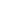 Indicare il codice di riferimento che si vuole che la Banca del Debitore citi nell’addebitoNome dell’effettivo Debitore (se del caso)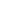 Nome della controparte di riferimento del Debitore: se si effettua un pagamento relativo a un contratto tra il Creditore e un altro soggetto diverso dal Debitore indicato nel presente mandato (ad es. pagamento di fatture intestate a terzi) indicare il nominativo di tale soggetto. Se il pagamento concerne il Sottoscrittore lasciare in bianco.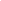 Codice identificativo della controparte di riferimento del DebitoreNome dell’effettivo Creditore (se del caso)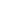 Nome della controparte di riferimento del Creditore: il Creditore deve compilare questo campo se richiede pagamenti per conto di altro soggetto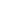 Codice identificativo della controparte di riferimento del CreditoreRiferimenti del contratto sottostante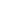 Numero identificativo del contratto sottostante*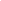 Descrizione del contrattoRestituire il modulo debitamente compilato a:Riservato al Creditore: